NAME ____________________________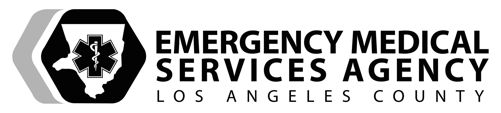 DATE _____/_____/_____SKILL PERFORMANCE EVALUATIONAIRWAY MANAGEMENTSUCTIONING - TRACHEOSTOMY TUBE AND STOMACritical Actions are in BOLD and CAPITALIZED and are required for passing this skillLOS ANGELES COUNTY (DHS) POLICY REFERENCESTP 1234, Airway Obstruction; MCG 1302, Airway Management and MonitoringPERFORMANCE OBJECTIVESDemonstrate proficiency in suctioning a patient with a tracheostomy tube while maintaining aseptic technique.EQUIPMENTSimulated adult or pediatric tracheostomy manikin, tracheostomy tube (metal/plastic) with an inner cannula, oxygen tank with connecting tubing, T-bar or tracheal mask, suction device with connecting tubing or hand-powered suction device with adaptor, sterile flexible suction catheter, sterile saline irrigation solution, sterile container, sterile saline irrigation vial/ampule and 5cc syringe with removable needle or saline squeeze ampule, pediatric length based resuscitation tape, sterile and unsterile gloves, eye protection, masks, gown, appropriate waste receptacle, timing device.SCENARIO:   EXAMINER(S):EXAMINER(S):Attempt:    1st    2nd   3rd (final)PREPARATION AND SCENE SIZE UPPREPARATION AND SCENE SIZE UPPREPARATION AND SCENE SIZE UPPREPARATION AND SCENE SIZE UPPREPARATION AND SCENE SIZE UPSkill ComponentSkill ComponentYesNoCommentsEstablishes standard precautionsEstablishes standard precautionsPerforms scene size upPerforms scene size upPATIENT PREPARATIONPATIENT PREPARATIONPATIENT PREPARATIONPATIENT PREPARATIONPATIENT PREPARATIONSkill ComponentSkill ComponentYesNoCommentsASSESSPATIENTAssesses the patient for the need to suction tracheal secretionsASSESSPATIENTEnsures the tracheostomy ties/straps are securePREPARESUCTIONOpens appropriately sized kits/supplies including replacement inner cannula if needed (for pediatric patients refer to the length base tape). PREPARESUCTIONEnsures suction device is workingPREPARESUCTIONMeasures the flexible suction catheter against the length of the inner cannula or spare tracheostomy tubePREPARESUCTIONConnects the catheter to suction tubing/devicePre-oxygenateAdministers high-flow oxygen at 15 L/min or ventilates with BVM if indicatedDon sterile glovesStates indications for sterile gloves in this setting and dons:           If the trach tube is new (4-6 weeks)           If immunocompromisedPROCEDUREPROCEDUREPROCEDUREPROCEDUREPROCEDURESkill ComponentSkill ComponentYesNoCommentsINSERTCATHETERRemoves any oxygen source prior to suctioningINSERTCATHETERUnlocks and removes inner cannula when indicatedINSERTCATHETERSuctions a small amount of sterile irrigation solution to lubricate the catheterINSERTCATHETERInserts catheter into tracheostomy tube/stoma without applying suctionINSERTCATHETERAdvances catheter gently to the pre-measured suction depth appropriate level:Tracheostomy tube:Advances the suction catheter to the measured length into the tracheostomy tubeFor a stoma:Advances the suction catheter approximately three inches into the stomaPROCEDURE CONTINUEDPROCEDURE CONTINUEDPROCEDURE CONTINUEDPROCEDURE CONTINUEDPROCEDURE CONTINUEDSkill ComponentSkill ComponentYesNoCommentsSUCTIONSuctions while withdrawing catheter using a rotating motion until debris or secretions are clearedSUCTIONIf patient requires ventilation/oxygen, suctions no more than 10 seconds per occurrence to prevent hypoxiaREASSESSReassesses for airway patency Oxygenate & VentilateReplaces oxygen source or ventilates appropriatelyReplace inner cannulaReplaces and locks the clean inner cannula in placeDISCARDSuctions the remaining sterile irrigation solution into a canister and discards appropriatelyDISCARDIf reusing, return the used catheter to its package and place it in a clean area for future use